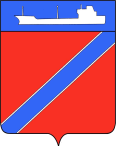 ПОСТАНОВЛЕНИЕАДМИНИСТРАЦИЯ ТУАПСИНСКОГО ГОРОДСКОГО ПОСЕЛЕНИЯТУАПСИНСКОГО РАЙОНА  от __19.07.2018г.__                                                                      № __787__г. ТуапсеО предоставлении Мутахаровой С.Ф. разрешения на отклонение от предельных параметров разрешенного строительства на земельном участке с кадастровым номером: 23:51:0102006:95, расположенном по адресу: Краснодарский край, г. Туапсе, ул. Карла Маркса, 38 б    	В соответствии с Градостроительным кодексом Российской Федерации, Федеральным законом от 6 октября 2003 года № 131-ФЗ «Об общих принципах организации местного самоуправления в Российской Федерации», Правилами землепользования и застройки Туапсинского городского поселения Туапсинского района, утвержденными решением Совета Туапсинского городского поселения от 24 сентября 2015 года № 43.2, учитывая заключение о результатах публичных слушаний от 10 июля 2018 года,  п о с т а н о в л я ю: 		1. Предоставить Мутахаровой Светлане Фёдоровне разрешение на отклонение от предельных параметров разрешенного строительства на земельном участке, площадью 53 кв.м., расположенном по адресу: Краснодарский край, г. Туапсе, ул. Карла Маркса, 38б, с кадастровым номером: 23:51:0102006:95 с установлением следующих параметров: общая площадь объекта основного вида – 100% площади всего земельного участка многофункциональной общественно - жилой зоны; минимальный отступ застройки от границ участка – по границе участка.	2. Отделу имущественных и земельных отношений (Илюшкина):	1) опубликовать настоящее постановление в газете «Черноморье сегодня»;	2) разместить настоящее постановление на официальном сайте администрации Туапсинского городского поселения Туапсинского района в информационно - телекоммуникационной сети «Интернет».	3. Контроль за выполнением настоящего постановления возложить на заместителя главы администрации Туапсинского городского поселения Туапсинского района  М.В. Кривопалова.	4. Постановление вступает в силу со дня его подписания.  Глава Туапсинскогогородского поселенияТуапсинского района					   		            В.К. Зверев 